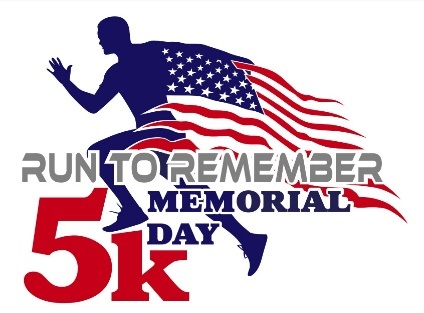 Date: Saturday, May 11, 2024			                          All Proceeds Benefit Jasper VFW Post 6380Location: Jasper VFW, 251 N Main St. Jasper, TX 			Course: The race will begin and end at the Jasper VFWStart Time: Veteran Memorial will begin at 8 a.m. 			Awards: Awards ceremony will begin following last                     Onsite registration/check in at 8:30 a.m. 			                runner/walker                    Race will start at 9:30.					 Registration: Make checks payable to: Jasper VFW			Entry Fee: Adults $25         Forms & payment can be dropped off or mailed to:                               Kids $15 (12 and under must be accompanied by adult)             Southeast Texas Dental Center	           Attn: Run to Remember 5K                         190 N. Zavalla Jasper, TX 75951						Race Day Info: Veteran Memorial 8AM. pre-registered participants can pick up their goodie bags (bib, map, and t-shirt) on Race Day starting at 8:30 am, t-shirts are not guaranteed to participants who don’t register by April 18th. Race starting at 9:30AM.For more information about the event or updates visit us online at www.setxdc.com or on our Facebook page or contact Jennifer (409) 384 -5091REGISTRATION FORMPlease fill out a separate form for each participant.First Name ______________________________ Last name _____________________________ Initial _____   Male 	   Female	Date of Birth _______________________ Age on Race Day _______________Address _____________________________________City___________________State/Zip code __________Phone Number ______________________________    E-Mail _____________________________________ Emergency Contact Name _______________________________ Phone Number _______________________T-Shirt Size (circle one) Youth Size:    XS     S      M     L     XL    Adult Size:   S      M       L        XL       2XL      3XLWaiver & Release Statement: (All athletes must read & sign.)I have read the event information and understand the policies of the event. I know that running or walking a trail race is a potentially hazardous activity. I should not enter unless I am medically able and properly trained. I assume all risk associated with my voluntary participation in this event, including but not limited to falls, contact with other participants, the effects of weather, traffic and all conditions of the road, all such risks being known and appreciated by me. Knowing these facts, and in my heirs, executors, administrators, or anyone else who might claim on my behalf, covenant not to sue and WAIVE, RELEASE, AND DISCHARGE Southeast Texas Dental Center, Color 5k walk/run, the City of Jasper, all sponsors, race officials, workers or volunteers, their representatives, successors or assigns for ANY AND ALL claims or liability, for death, personal injury or property damage arising out of, or in the course of my participation in this event. I further grant full permission to the above-mentioned sponsors, organizers, and/or agents authorized by them, to use any photographs, videotapes, motion pictures, recordings, or other record of the event for any purpose. Signature of Participant or Legal Guardian   ___________________________________________              Date__________________________